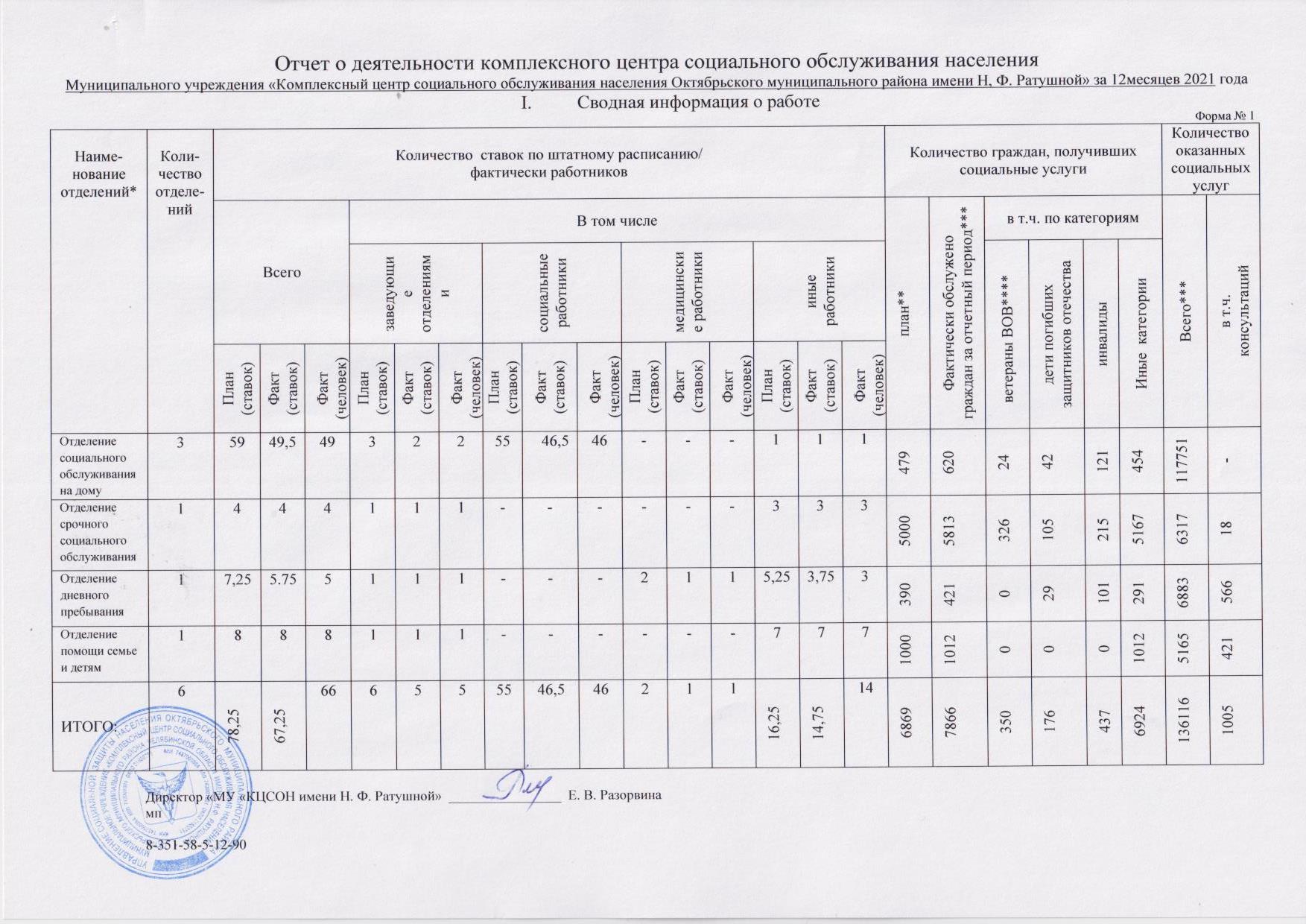 Предоставление срочных социальных услугФорма № 2Количество автомобилей в службе «Социальное такси»  -  __1_____.Наличие пункта проката технических средств реабилитации (да/нет)Обращаем Ваше внимание на то, что доставка поздравительных открыток, приглашений, газет и т.п.  в услуги срочной социальной помощи не учитываются.  Услуги,  предусмотренные  муниципальными программами,  предоставляемые   отделением  срочного  социального  обслуживания,  указываются в  форме № 2.Предоставление социальных услуг, дополнительных мер социальной поддержки за счет средств местного бюджета в соответствии с муниципальными программами (при наличии)Форма № 3Форма № 4Информация о предоставлении услуги«Тревожная кнопка»Отчет о работе мобильных бригад		Форма № 5Количество мобильных бригад ___2___.Количество автомобилей в  «Мобильной социальной службе»  -  ____1____.Кол-во малых и отдаленных населенных пунктов в муниципальном образовании всего _53_Предоставление социальных услуг в форме социального обслуживания на домуФорма № 6Обстоятельства, при которых гражданину предоставляются социальные услуги в форме социального обслуживания на домуФорма № 7*одинаковые значенияИнформация о социальных услугах, предоставляемых  в форме социального обслуживания на дому, в соответствии с  Порядком предоставления социальных услуг поставщиками социальных услуг  в форме социального обслуживания на домуФорма № 8*в соответствии  со стандартом  предоставления социальных услуг в форме социального обслуживания на домуКоличество срочных социальных услуг ПСУ на дому из числа граждан старше 65 лет (доставка продуктов питания, медикаментов, предметов первой необходимости, содействие в оплате ЖКУ)  554  чел., 94200 услуг.Предоставление социальных услуг  в  полустационарной форме социального обслуживания в условиях дневного пребыванияФорма № 9Средняя продолжительность заезда __10____ днейКоличество получателей социальных услуг, получивших услуги в полустационарной форме социального обслуживания в дистанционной форме  ___0____ человек.Информация о гражданах, получающих социальные услуги в полустационарной форме социального обслуживания в условиях дневного пребывания за счет средств местного бюджета (заполняется при наличии)Форма №10Условия предоставления социальных услуг в полустационарной форме социального обслуживания в условиях дневного пребыванияФорма № 11Обстоятельства, при которых гражданину предоставляются социальные услуги в полустационарной форме в условиях дневного пребыванияФорма № 12*одинаковые значенияИнформация о социальных услугах, предоставляемых  в  полустационарной форме в условиях дневного пребывания, в соответствии с Порядком предоставления социальных услуг поставщиками социальных услуг в полустационарной форме		Форма № 13Информация о деятельности «Школы реабилитации и ухода»Форма № 14Информация по обучению пожилых граждан компьютерной, финансовой и правовой грамотности (в рамках полустационарного социального обслуживания в условиях дневного пребывания) Форма № 15Количество компьютеров - ____3___.Организации-партнеры (перечислить Управление социальной защиты населения Октябрьского муниципального района, юрисконсульт МУ «КЦСОН Октябрьского муниципального района Челябинской области имени Н.Ф. Ратушной», отдел полиции по Октябрьскому району, ПАО Сбербанк России, ПАО Почта-Банк.Информация о  работе клубов (в рамках полустационарного социального обслуживания в условиях дневного пребывания)Форма № 16Предоставление  социальных  услуг  в  стационарной  форме социального обслуживания  (отделение временного проживания)Форма № 17Обстоятельства, при которых гражданину предоставляются социальные услуги в стационарной  форме социального обслуживания  (отделение временного проживания)Форма №18Информация об услугах, оказанных отделениями временного проживания в соответствии с Порядком предоставления социальных услуг поставщиками социальных услуг в стационарной форме социального обслуживанияФорма № 19VI. Информация о деятельности отделения реабилитации(КЦСОН Златоустовского городского округа, КЦСОН  Ленинского района        	г. Магнитогорска,  КЦСОН  Орджоникидзевского района  г. Магнитогорска,  КЦСОН Правобережного района  г. Магнитогорска)Форма № 20Информация об услугах, оказанных отделением реабилитацииФорма №21VII. Информация о дополнительных платных социальных услугах, предоставляемых  отделениями КЦСОН Постановление Главы Октябрьского муниципального района от 25.01.2021 г. № 57 «Об утверждении тарифов на платные социальные услуги, предоставляемые МУ «КЦСОН Октябрьского муниципального района имени Н.Ф. Ратушной»Форма № 22*в соответствии с перечнем, утвержденным локальным актом  органа местного самоуправленияИнформация о финансовых средствах, поступающих от платных услугФорма № 23Форма № 24X.  Информация по взаимодействию между организациями здравоохранения, аптечными организациями и учреждениями социального обслуживания населения по обеспечению граждан пожилого возраста лекарственными препаратами, назначенными им по медицинским показаниям врачом (фельдшером), в том числе по доставке на домФорма № 25* и т.д данная категория граждан в расшифровке не нуждается**Значения могут быть равны, либо «численность лиц, воспользовавшихся услугой» может быть меньшеСведения о предоставлении услуг, не относящихся к социальным услугам (социальное сопровождение), в соответствии с постановлением Правительства Челябинской области от  31.10.2014 г. № 587-П.*Форма № 26*Данная таблица требует обязательного заполнения полей.Информация о применяемых  социальных технологияхФорма № 27Предоставление социальных услуг с применением стационарозамещающих технологий* Форма № 28Информация о применяемых  социальных технологиях: «Клуб юных волонтеров», «Серебряный волонтер»Раздел1. Наименование организаций (в том числе общественных), с которыми организовано взаимодействие по оказанию социальных услуг социально-незащищенным категориям граждан:1) Совет ветеранов2) Совет женщин3) Общество инвалидов4) ВПП «Единая Россия»5) КПРФ2. Наличие соглашений по взаимодействию с организациями (при наличии указать наименование, реквизиты и количество соглашений) ___________________________________________________________________________________.II. РазделКоличество добровольцев (волонтеров), оказавших социальные услуги ветеранам Великой Отечественной войны 15 человек, в том числе в форме социального обслуживания на дому 11 человек, в полустационарной форме 2 человек, в стационарной форме 0 человек.Количество ветеранов, общественных организаций ветеранов, привлеченных в волонтерскую (добровольческую) деятельность 51 человек.Численность ветеранов Великой Отечественной войны, которым помогали волонтеры (добровольцы) 27 человек, в том числе в форме социального обслуживания на дому 24 человек, в полустационарной форме 3 человек, в стационарной форме 0 человек.Виды оказанной волонтерами (добровольцами) помощи:1)участие в проведении онлайн голосования «Городская среда»;2)участие в рейдах народной дружины по соблюдению масочного режима, раздача листовок, профилактические беседы с населением в торговых точках;3)проведение событийных мероприятий: «День памяти воинов, погибших и участвующих в конфликтах за пределами РФ», «День защитника Отечества», «Международный женский день», «Международный день памяти жертв радиационных аварий и катастроф»,  декада, посвящённая Дню Победы, «День защиты детей», «День славянской письменности и культуры», «День России», «День памяти и скорби», «День российского флага», «День знаний», «День матери», «День пожилого человека», «День инвалида», «День волонтёра»;4) проведение культурно-досуговых мероприятий «Новогодние торжества», «Разгуляй» - масленичная неделя,5) проведение акции «Подари тепло детям»;6) работа в пункте временного размещения граждан при ЧС;7) участие в конкурсах народного творчества;8) доставка продуктовых благотворительных наборов;9) участие в акции «Красная гвоздика»;10) проведение субботников;11) участие в акции «Вода России»12) участие в предвыборной компании;13) участие в проведении областной спартакиады «Золотой колос»;14) работа в народной дружине – участие в рейдовых мероприятиях «Район»;15) участие в велопробеге «Флаг России»;16) участие в акциях «Соберём ребёнка в школу», «Образование всем детям».17) участие в туристическом слёте;18) участие во Всероссийском дне бега «Кросс нации»;19) участие в конкурсе социальных проектов на сайте добро.ру.5. 	  Количество «Серебряных волонтеров» 66 чел.III.  Раздел.  Формы взаимодействия с волонтерами:Форма № 29* Данные должны соответствовать графе 2 строк 4.1, 4.2. формы № 27.XIII. Отчет о предоставлении мер социальной поддержки социальным работникам в соответствии  с постановлением Губернатора Челябинской области от 30.10.2014 года № 182  «О мерах  социальной поддержки социальных работников организаций социального обслуживания, находящихся в ведении Челябинской области»Форма № 30ХIV. Информация о количестве автотранспорта, имеющегося в комплексном центре социального обслуживания населенияФорма № 31ХV. Информация о видах услуг, оказанных лицам, освободившимся из мест лишения свободы, и семьям, имеющим в своем составе лиц с наркотической зависимостью, в различных формах социального обслуживания населенияФорма № 32ХVI.  Информация о повышении квалификации, переподготовки сотрудниковФорма № 33Предоставлено срочных социальных услуг за отчетный периодПредоставлено срочных социальных услуг за отчетный периодПредоставлено срочных социальных услуг за отчетный периодПредоставлено срочных социальных услуг за отчетный периодПредоставлено срочных социальных услуг за отчетный периодПредоставлено срочных социальных услуг за отчетный периодПредоставлено срочных социальных услуг за отчетный периодПредоставлено срочных социальных услуг за отчетный периодПредоставлено срочных социальных услуг за отчетный периодПредоставлено срочных социальных услуг за отчетный периодПредоставлено срочных социальных услуг за отчетный периодПредоставлено срочных социальных услуг за отчетный периодПредоставлено срочных социальных услуг за отчетный периодПредоставлено срочных социальных услуг за отчетный периодПредоставлено срочных социальных услуг за отчетный периодПредоставлено срочных социальных услуг за отчетный периодПредоставлено срочных социальных услуг за отчетный периодПредоставлено срочных социальных услуг за отчетный периодПредоставлено срочных социальных услуг за отчетный периодПредоставлено срочных социальных услуг за отчетный периодПредоставлено срочных социальных услуг за отчетный периодПредоставлено срочных социальных услуг за отчетный периодПредоставлено срочных социальных услуг за отчетный периодПредоставлено срочных социальных услуг за отчетный периодВсегоВсегов т.ч.в т.ч.в т.ч.в т.ч.в т.ч.в т.ч.в т.ч.в т.ч.в т.ч.в т.ч.в т.ч.в т.ч.в т.ч.в т.ч.в т.ч.в т.ч.в т.ч.в т.ч.в т.ч.в т.ч.в т.ч.в т.ч.ВсегоВсегоВременно обеспечено технически-ми средствами ухода, реабилитации и адаптациВременно обеспечено технически-ми средствами ухода, реабилитации и адаптациПредоставлены услуги «Социальное такси»Предоставлены услуги «Социальное такси»Предоставлены услуги«Тревожная кнопка»Предоставлены услуги«Тревожная кнопка»Оформлено документов на оказание ЕСП Оформлено документов на оказание ЕСП Оформлено документов на оказание ЕСП Оформлено документов на оказание ЕСП Обеспечено одеждой, обувью и другими предметами первой необходи-мостиОбеспечено одеждой, обувью и другими предметами первой необходи-мостиОбеспечено бесплатным горячим питаниемОбеспечено бесплатным горячим питаниемОказаноюридичес-кой и психоло-гическойпомощиОказаноюридичес-кой и психоло-гическойпомощиОказаносодейст-вие в получении временно-го жилого помеще-нияОказаносодейст-вие в получении временно-го жилого помеще-нияВыполнено заявок, поступивших на телефон «горячей линии», от граждан, не являющи-мися ПСУ на домуВыполнено заявок, поступивших на телефон «горячей линии», от граждан, не являющи-мися ПСУ на домуИноеИноеВсегоВсегоВременно обеспечено технически-ми средствами ухода, реабилитации и адаптациВременно обеспечено технически-ми средствами ухода, реабилитации и адаптациПредоставлены услуги «Социальное такси»Предоставлены услуги «Социальное такси»Предоставлены услуги«Тревожная кнопка»Предоставлены услуги«Тревожная кнопка»за счет средств областного бюджета  за счет средств областного бюджета  за счет средств местного бюджетаза счет средств местного бюджетаОбеспечено одеждой, обувью и другими предметами первой необходи-мостиОбеспечено одеждой, обувью и другими предметами первой необходи-мостиОбеспечено бесплатным горячим питаниемОбеспечено бесплатным горячим питаниемОказаноюридичес-кой и психоло-гическойпомощиОказаноюридичес-кой и психоло-гическойпомощиОказаносодейст-вие в получении временно-го жилого помеще-нияОказаносодейст-вие в получении временно-го жилого помеще-ниячел. усл.чел. усл.чел. усл.чел. усл.чел. усл.чел. усл.чел. усл.чел. усл.чел. усл.чел. усл.чел. услчелусл581363176669691212353500214235792408114100101053075569Мероприятие (услуга)Количество человекСумма в рамках клуба «Крепкая семья» - мероприятия «Зимние забавы» (МОУ «Боровская СОШ»)15-Профилактика употребления психоактивных веществ – мероприятие в (МОУ «Октябрьская НОШ»)30-в рамках клуба «Подросток» - мероприятие «Школа – территория безопасности» (МОУ «Октябрьская СОШ № 1»)25-в рамках клуба «Подросток» - мероприятие «Дружба начинается с улыбки»  (МОУ «Октябрьская СОШ № 1»)33-в рамках клуба «Подросток» - мероприятие, посвящённое Дню защитника Отечества (ФОК)25-День защитника Отечества – 23 февраля13010000-00В рамках клуба «Крепкая семья» - мероприятие «Разгуляй», посвящённое проводам зимы (МУ «КЦСОН имени Н.Ф. Ратушной»)28-Международный женский день – 8 Марта41620000-00В рамках клуба «Крепкая семья» мероприятие «Маша и медведь» в гостях у сказки» МОУ Кочердыкское ДОУ25-В рамках клуба «Подросток» мероприятие «Айболит в гостях у школьников МОУ «Боровская СОШ»15-9 мая День Победы19118393-302500-00В рамках клуба «Крепкая семья» мероприятие День семьи на базе МУ «КЦСОН»222500-00В рамках клуба «Крепкая семья» мероприятие «День защиты детей» на базе МУ «КЦСОН»302500-00В рамках клуба «Подросток» мероприятие «День Нептуна» на базе МУ «КЦСОН»100-Мероприятие, посвящённое «Дню памяти и скорби»18-В рамках клуба «Тепло семейного очага» мероприятие «День семьи, любви и верности»11-В рамках работы клуба «Подросток» мероприятие «День Нептуна» - село Новомосковское30-В рамках клуба «Крепкая семья» мероприятие, посвященное дню знаний «Первый раз в первый класс»3014988-901 сентября74100000-00В рамках клуба «Подросток» мероприятие «Конституция РФ»25-День пожилого человека19714000-00В рамках клуба «Подросток» мероприятие, посвященное дню правовой помощи детям: «Скулшутинг», «Колумбайн», «Буллинг» на базе МОУ «Чудиновская СОШ»51-В рамках клуба «Подросток» мероприятие, посвященное дню правовой помощи детям: «Скулшутинг», «Колумбайн», «Буллинг» на базе МОУ «Новомосковская СОШ»11-В рамках клуба «Подросток» мероприятие, посвященное дню правовой помощи детям: «Скулшутинг», «Колумбайн», «Буллинг» на базе МОУ  «Крутоярская СОШ»23-День инвалида10010000-00В рамках клуба «Тепло семейного очага» мероприятие «Доверительные отношения»10-Итого1665194882-20№ п/пНаименование показателяКоличество1Количество граждан, получивших услугу (всего), в т. ч.: 12Участники, инвалиды ВОВ 1Труженики тыла6Другие  (вдова участника ВОВ, несовершеннолетний узник фашизма)5 2Оказано содействие в предоставлении услуг (чел.), в том числе:12УСЗН, МУ КЦСОН7Учреждениями здравоохранения3Жилищно-коммунальными службами2Администрациями городских (сельских) поселений0Другими учреждениями, организациями (указать какими)0Цель выезда мобильной бригадыКоличество выездов мобильных бригад за отчетный период (ед.)Кол-во малых и отдален-ных населенных пунктов (ед.)Количество граждан, получив-ших услуги (чел.)Количество услуг, предостав-ленных специалис-тами мобильных бригад (ед.)Оказание социальных услуг, социальной помощи, мер социальной поддержки443838Доставка лиц старше 65 лет, проживающих в сельской местности, в медицинские организации на диспансеризацию и профилактические медицинские осмотры взрослых2722152152Доставка врачей и медицинских работников в фельдшерские, фельдшерско-акушерские пункты, врачебные амбулатории, офисы общей врачебной практики для оказания медицинской помощи гражданам старше 65 лет с хроническими неинфекционными заболеваниями в местах их проживания, проведения диспансерного наблюдения за гражданами старше 65 лет (работа начата с декабря 2020 года)0000Доставка граждан старше 65 лет из отдаленных сельских территорий на вакцинацию против новой коронавирусной инфекцииCovid-19 пневмококковой инфекции, гриппа и других инфекционных заболеваний в медицинские организации0000Иное (указать цель выезда)0000ИТОГО:3126190190Наименование показателяЗначение показателя(чел.)Значение показателя(чел.)Значение показателя(чел.)Наименование показателяОтделение социального обслуживания на домуОтделение социально-медицинского обслуживания на домуВсегоПлановое количество обслуживаемых граждан в соответствии с муниципальным  заданием4790479Количество получателей социальных услуг в форме социального обслуживания на дому на 01.01.20215050505Количество получателей социальных услуг в форме социального обслуживания на дому на текущую  отчетную  дату5060506Количество граждан,  получивших социальные услуги на дому за отчетный период*6200620Количество граждан, принятых на обслуживание за отчетный период1030103Количество граждан, снятых с обслуживанияза отчетный период, всего:из них:- по личному заявлению-при наличии противопоказаний к обслуживанию- в связи со смертью- при прекращении обстоятельств, на основании которых гражданин признан нуждающимся в социальном обслуживании- при окончании срока предоставления социальных услуг в соответствии с индивидуальной программой и (или) истечении срока договора о предоставлении социальных услуг- при нарушении гражданином (его законным представителем) условий заключенного договора о социальном обслуживании в порядке, установленном договором-в случае ликвидации поставщика социальных услуг-на основании решения суда о признании гражданина безвестно отсутствующим или умершим- при осуждении получателя социальных услуг к отбыванию наказания в виде лишения свободы102633901026339Количество граждан, состоящих в очереди на предоставление социальных услуг в форме социального обслуживания на дому на отчетную дату000Обстоятельства, которые нарушают или могут ухудшить условия жизнедеятельности гражданКоличество граждан,получивших социальные услуги в форме социального обслуживания на дому(человек)Количество граждан,получивших социальные услуги в форме социального обслуживания на дому(человек)Обстоятельства, которые нарушают или могут ухудшить условия жизнедеятельности гражданОтделение социального обслуживания на домуОтделение социально-медицинского обслуживания на домуполная или частичная утрата способности либо возможности осуществлять самообслуживание и (или) самостоятельно передвигаться, обеспечивать основные жизненные потребности в силу заболевания, травмы, возраста или наличия инвалидности6060наличие в семье инвалида, в том числе ребенка-инвалида, нуждающегося в постоянном постороннем уходе140Всего*:6200Виды услугКоличество единиц (услуг)Количество единиц (услуг)Коли-чество человекКоли-чество услугВиды услугПлан* Факт*Коли-чество человекКоли-чество услуг1. Социально-бытовые услуги109620953142. Социально-медицинские услуги 42526223913.Социально-психологические услуги2---4. Социально-правовые услуги3146465. Услуги в целях повышения коммуникативного потенциала получателей жизнедеятельности3---ВСЕГО:2212620117751Плановая мощность отделенияКоличество заездовКоличество заездовКоличество пожилых граждан и инвалидов, получивших социальные услуги в полустационарной форме социального обслуживания в условиях дневного пребыванияКоличество пожилых граждан и инвалидов, получивших социальные услуги в полустационарной форме социального обслуживания в условиях дневного пребыванияКоличество пожилых граждан и инвалидов, получивших социальные услуги в полустационарной форме социального обслуживания в условиях дневного пребыванияКоличество пожилых граждан и инвалидов, получивших социальные услуги в полустационарной форме социального обслуживания в условиях дневного пребыванияКоличество пожилых граждан и инвалидов, получивших социальные услуги в полустационарной форме социального обслуживания в условиях дневного пребыванияКоличество граждан, состоящих в очередина получение социальных услуг в полустационарной форме социального обслуживания в условиях дневного пребыванияКоличество граждан, состоящих в очередина получение социальных услуг в полустационарной форме социального обслуживания в условиях дневного пребыванияПланФактПланФакт*Факт*Факт*Факт*Всегоиз них обратив-шихся впервыеПланФактПлангражда-не пожи-лого воз-растаинва-лидыдети-инвали-дыиные категории граждан (при наличии внутрисемейного конфликта)Всегоиз них обратив-шихся впервые3014143902651011639421113КатегорияКоличество человек за отчетный периоднесовершеннолетние дети0беременные женщины0Другие  (указать)0Количество граждан, получивших социальные услуги в полустационарной форме социального обслуживания в условиях дневного пребыванияКоличество граждан, получивших социальные услуги в полустационарной форме социального обслуживания в условиях дневного пребыванияКоличество граждан, получивших социальные услуги в полустационарной форме социального обслуживания в условиях дневного пребыванияКоличество граждан, получивших социальные услуги в полустационарной форме социального обслуживания в условиях дневного пребыванияНа бесплатной основеНа частично оплачиваемой основеНа платной основеВсего*3541849421ОбстоятельстваКоличество человекдостижение возраста женщинами - 55 лет, мужчинами - 60 лет или наличие инвалидности;226наличие в индивидуальной программе реабилитации или абилитации инвалида, выданной федеральными государственными учреждениями медико-социальной экспертизы, мероприятий по социальной реабилитации или абилитации;88наличие в составе семьи члена семьи, полностью или частично утратившего способность либо возможность осуществлять самообслуживание и (или) самостоятельно передвигаться, обеспечивать основные жизненные потребности в силу заболевания, травмы, возраста или наличия инвалидности (при предоставлении услуг по обучению членов семьи основам медико-психологических и социально-медицинских знаний для проведения реабилитационных мероприятий в домашних условиях и навыкам общего ухода);107наличие внутрисемейного конфликта, в том числе с лицами с наркотической или алкогольной зависимостью, лицами, имеющими пристрастие к азартным играм, лицами, страдающими психическими расстройствами, наличие насилия в семье (при предоставлении социально-психологических услуг)0Всего*:421Виды услугКоличество единиц (услуг)Количество единиц (услуг)Количество человекКоличество услугВиды услугПлан ФактКоличество человекКоличество услуг1. Социально-бытовые услуги1133334642. Социально-медицинские услуги5624625923.Социально-психологические услуги223304644. Социально-правовые услуги112693035. Услуги в целях повышения коммуникативного потенциала получателей жизнедеятельности535060ВСЕГО:14134216883Количество граждан, обслуженных за отчетный периодКоличество граждан, обслуженных за отчетный периодиз числа получателей социальных услуг  МУ  КЦСОНиз числа граждан, получивших услуги школы на разовой либо временной основеВсего, в т.ч. 176135граждане пожилого возраста и инвалиды12888дети-инвалиды1615родственники и другие лица, осуществляющие уход   за  инвалидами на дому3232Количество граждан, прошедших обучение (человек):Количество граждан, прошедших обучение (человек):Периодичность проведения занятийСпециалист, осуществляющий обучение(указывается должность специалиста КЦСОН либо сотрудника, предоставляющего услуги по обучению граждан по гражданско-правовому договору)навыкам компьютерной грамотности42 раза в неделюЗаведующая отделением дневного пребыванияосновам правовой грамотности3541 раз в сменуЗаведующая отделением дневного пребывания и партнёрыосновам финансовой грамотности3541 раз в неделюЗаведующая отделением дневного пребывания и партнёрыНазвание клубовКоличество клубовКоличество граждан, посетивших занятия за отчетный периодКоличество оказанных услугза отчетный период«Планета здоровья»1367367«Любимые имена»1367367«Пчёлка»1211422«Помоги себе сам»1317317Итого:44211473Плановая мощностьСреднесписочная численность получателей социальных услуг за отчетный периодКоличество граждан, обслуженных за отчетный периодКоличество граждан, состоящих в очереди 0000ОбстоятельстваКоличество граждан (человек)Всего человек, оформленных на стационарное социальное обслуживание (отделение  временного проживания) за отчетный период, из них:01) полная утрата способности либо возможности осуществлять самообслуживание и (или) самостоятельно передвигаться, обеспечивать основные жизненные потребности в силу заболевания, травмы, возраста или наличия инвалидности02) частичная утрата способности либо возможности осуществлять самообслуживание и (или) самостоятельно передвигаться, обеспечивать основные жизненные потребности в силу заболевания, травмы, возраста или наличия инвалидности при невозможности предоставления им социальных услуг на дому03) нуждаемость в постоянном постороннем уходе и (или) надзоре04) проживание в семье, члены которой по объективным причинам (болезнь, убытие в командировку или отпуск и тому подобное) временно не могут осуществлять уход при наличии обстоятельств, указанных в подпунктах 1,2 настоящего пункта05) отсутствие места жительства при наличии обстоятельств, указанных в подпунктах 1,2 настоящего пункта0Виды услугКоличество единиц (услуг)Количество единиц (услуг)Количество человекКоличествоуслугВиды услугПланФактКоличество человекКоличествоуслуг1. Социально-бытовые услуги00002. Социально-медицинские услуги00003.Социально-психологические услуги00004. Социально-трудовые услуги00005. Социально-правовые услуги00006. Услуги в целях повышения коммуникативного потенциала получателей жизнедеятельности00007.Сопровождение при госпитализации в медицинские организации0000ВСЕГО:0000Количество обслуженных граждан за отчетный периодКоличество обслуженных граждан за отчетный периодКоличество обслуженных граждан за отчетный периодКоличество обслуженных граждан за отчетный периодКоличество обслуженных граждан за отчетный периодКоличество обслуженных граждан за отчетный периодКоличество обслуженных граждан за отчетный периодКоличество обслуженных граждан за отчетный периодКоличество обслуженных граждан за отчетный периодКоличество обслуженных граждан за отчетный периодКоличество обслуженных граждан за отчетный периодВсегоПредоставлены услуги в полустационар-ной форме социального обслуживанияПредоставлены услуги в полустационар-ной форме социального обслуживанияПредоставлены срочные социальные услугиПредоставлены срочные социальные услугиПредоставлены срочные социальные услугиПредоставлены срочные социальные услугиПредоставлены срочные социальные услугиПредоставлены срочные социальные услугиПредоставлены срочные социальные услугиПредоставлены срочные социальные услугиВсегоПредоставлены услуги в полустационар-ной форме социального обслуживанияПредоставлены услуги в полустационар-ной форме социального обслуживанияВсегоВсего                                               в том числе:                                               в том числе:                                               в том числе:                                               в том числе:                                               в том числе:                                               в том числе:ВсегоПредоставлены услуги в полустационар-ной форме социального обслуживанияПредоставлены услуги в полустационар-ной форме социального обслуживанияВсегоВсегоВыдано тех. средств реабилитации (через пункт проката)  Выдано тех. средств реабилитации (через пункт проката)  Предоставлены услуги машинами «Социальное такси» Предоставлены услуги машинами «Социальное такси» Предоставлены иные виды услуг(перечис-лить)Предоставлены иные виды услуг(перечис-лить)Всегочел.усл.чел.услчел.усл.чел.усл.челусл.00000000000Виды услугКоличество единиц (услуг)Количество единиц (услуг)Количество человекКоличество услугВиды услугПлан ФактКоличество человекКоличество услуг1. Социально-бытовые услуги00002. Социально-медицинские услуги00003.Социально-психологические услуги00004. Социально-правовые услуги00005. Услуги в целях повышения коммуникативного потенциала получателей жизнедеятельности, из них:0000ВСЕГО:0000Виды услугКоличество единиц (услуг)Количество единиц (услуг)КоличествочеловекКоличество услугСумма (руб.)Виды услугПлан*Факт*КоличествочеловекКоличество услугСумма (руб.)Отделение социального обслуживания на дому и социально-медицинского обслуживания на домуОтделение социального обслуживания на дому и социально-медицинского обслуживания на домуОтделение социального обслуживания на дому и социально-медицинского обслуживания на домуОтделение социального обслуживания на дому и социально-медицинского обслуживания на домуОтделение социального обслуживания на дому и социально-медицинского обслуживания на домуОтделение социального обслуживания на дому и социально-медицинского обслуживания на дому1. Социально-бытовые услуги363422025752849170,002. Социально-медицинские услуги 3. Социально-психологические услуги4. Социально-правовые услуги5. Услуги в целях повышения коммуникативного потенциала получателей социальных услуг, имеющих ограничения жизнедеятельности  Всего:363422025752849170,00Отделение дневного пребыванияОтделение дневного пребыванияОтделение дневного пребыванияОтделение дневного пребыванияОтделение дневного пребыванияОтделение дневного пребыванияСоциально-бытовые услуги«Социальное такси»      «стрижка»111986954517836954559990,0040892,6771180,002. Социально-медицинские услуги 351972304189752,003. Социально-психологические услуги2----4. Социально-правовые услуги1----5. Услуги в целях повышения коммуникативного потенциала получателей социальных услуг, имеющих ограничения жизнедеятельности  4----Всего:1168544701361814,67и  т.д.и  т.д.и  т.д.и  т.д.и  т.д.и  т.д.ИТОГО: по всем отделениям47401074304531210984,67№ п/пНаименованиеотделенияПоступило финансовых средств от предоставления платныхуслуг в соответствии с порядками предоставлениясоциальных услуг(в том числе)Поступило финансовых средств от предоставления платныхуслуг в соответствии с порядками предоставлениясоциальных услуг(в том числе)Поступило финансовых средств от предоставления платныхуслуг в соответствии с порядками предоставлениясоциальных услуг(в том числе)Поступило финансовых средств от предоставления платныхуслуг в соответствии с порядками предоставлениясоциальных услуг(в том числе)Поступило финансовых средств от предоставления платныхуслуг в соответствии с порядками предоставлениясоциальных услуг(в том числе)Поступило финансовых средств от предоставления платныхуслуг в соответствии с порядками предоставлениясоциальных услуг(в том числе)Поступило финансовыхсредств от предоставлениядополнительных платных услугПоступило финансовыхсредств от предоставлениядополнительных платных услугИтогоИтого№ п/пНаименованиеотделенияКол-вочеловеквсегоСуммавсего(тыс. руб.)На условиях частичной оплатыНа условиях частичной оплатыНа условиях полной оплатыНа условиях полной оплатыКол-вочеловекСумма(тыс. руб.)Кол-вочеловек (всего)Суммавсего(тыс. руб.)рубруб.)№ п/пНаименованиеотделенияКол-вочеловеквсегоСуммавсего(тыс. руб.)Кол-вочеловекСумма(тыс. руб.)Кол-вочеловекСумма(тыс. руб.)Кол-вочеловекСумма(тыс. руб.)1.Отделение социального обслуживания на дому3261507,9489466,822371041,12220849,175462357,112.Отделение помощи семье и детям00000000003.Отделение дневного пребывания4210,95182,55268,41240249,74282260,704.Отделение срочного социального обслуживания000000614112,07614112,07ИТОГО3681518,89107469,372631049,5310741210,9814422729,88Израсходовано финансовых средств от предоставления платных услуг  (тыс. рублей)за отчетный периодИзрасходовано финансовых средств от предоставления платных услуг  (тыс. рублей)за отчетный периодИзрасходовано финансовых средств от предоставления платных услуг  (тыс. рублей)за отчетный периодИзрасходовано финансовых средств от предоставления платных услуг  (тыс. рублей)за отчетный периодИзрасходовано финансовых средств от предоставления платных услуг  (тыс. рублей)за отчетный периодИзрасходовано финансовых средств от предоставления платных услуг  (тыс. рублей)за отчетный периодИзрасходовано финансовых средств от предоставления платных услуг  (тыс. рублей)за отчетный периодИзрасходовано финансовых средств от предоставления платных услуг  (тыс. рублей)за отчетный периодИзрасходовано финансовых средств от предоставления платных услуг  (тыс. рублей)за отчетный периодИзрасходовано финансовых средств от предоставления платных услуг  (тыс. рублей)за отчетный периодРазвитие системы социального обслуживанияРазвитие системы социального обслуживанияСтимулирование труда социальных работниковПитание, медикаменты в ОДП, ОВППитание, медикаменты в ОДП, ОВПНа содержание учреждений социального обслуживанияНа содержание учреждений социального обслуживанияДругие (указать)Другие (указать)ИТОГООбучение, семинары28,20Медикаменты4,80Содержание автомобилей55,61Мед. осмотр200,75Горячее питание14,00мероприятия18,30ФОТ1034,69Закуп щебня14,94Хозяйственныетовары64,56продукты105,63Уборка снега3,80Промывка системы отопления15,06Материальные запасы113,70Ремонтные работы автом.39,44Поверка приборов12,5Обслуживание КБС72,47Пультовая охрана52,62Водоотведение3,70Основные средства97,41Отмостка ремонт269,08Аренда помещения23,00ГСМ66,51Паспорт отходов21,12Мягкий инвентарь29,88командировочные1,00Антивирусная программа13,58минэнерго8,40Вода ЖКХ7,70итого456,850128,731493,46313,412392,45Численность лиц (по категориям), нуждавшихся (выявленных, обратившихся) в доставке лекарств на домЧисленность лиц (по категориям), нуждавшихся (выявленных, обратившихся) в доставке лекарств на домсостоящих на постоянномсоциальном обслуживании на домусостоящих на социальномобслуживании на дому по разовым обращениямне состоящих на социальном обслуживании на домуИтого/примечаниеИнвалиды и участники Великой Отечественной войны2002Инвалиды12100121и т.д.*28400284Пенсионеры213010223Всего**620010630Численность лиц (по категориям), воспользовавшихся услугой по доставке лекарств на домЧисленность лиц (по категориям), воспользовавшихся услугой по доставке лекарств на домИнвалиды и участники Великой Отечественной войны2002Инвалиды12100121и т.д.*28400284Пенсионеры213010223Всего**620010630№п/пПоказателиЧисленность (человек)Численность (человек)Численность (человек)№п/пПоказателив форме социального обслуживания на домув полустационарной форме социального обслуживания в условиях дневного пребыванияв стационарной форме социального обслуживания  (отделение временного проживания)1Граждане, которым оказано содействие в предоставлении помощи, не относящейся к социальным услугам (социальное сопровождение), всего12500в том числе:4100медицинской 000психологической000педагогической000юридической000социальной8400иной помощи (указать наименование помощи)000Наименование социальной технологии(указать)Количество граждан, получивших услугиза отчетный периодКоличествоуслуг за отчетный периодПериодичностьоказанияуслугКраткое описание технологии работы1) «Социальный  туризм»000Приобщение пожилых граждан к изучению истории родного края, знакомству с памятниками архитектуры и др. исходя из интересов и предпочтений получателей социальных услуг.Организация виртуального посещения получателями социальных услуг музеев, картинных галерей,  культурно-исторических мест с использованием возможностей Интернета.2) «Библиотека на дому»9792644Еженедельная доставка бесплатной газеты «Южноуральская панорама»Доставка на дом социальными работниками книг и журналов из библиотеки для пожилых людей и инвалидов, разгадывание кроссвордов, совместное чтение книг, обсуждение прочитанного.3) «Выездное полустационарное обслуживание в отдаленных селах»983492Ежедневно в течение сменыПредоставление социальных услуг в полустационарной форме гражданам, проживающим в отдаленных районах и сельской местности, на базе районных домов-культуры, школ, других помещений, доступных для посещения пожилыми гражданами и инвалидами4.1.«Клуб юных волонтеров»000Привлечение социально ориентированных некоммерческих и негосударственных организаций, а также благотворителей и добровольцев к деятельности по предоставлению социальных услуг гражданам, в том числе с использованием потенциала пожилых граждан в оказании социально-бытовой помощи пожилым гражданам на дому4.2.«Серебряный волонтер»39473947еженедельноПривлечение социально ориентированных некоммерческих и негосударственных организаций, а также благотворителей и добровольцев к деятельности по предоставлению социальных услуг гражданам, в том числе с использованием потенциала пожилых граждан в оказании социально-бытовой помощи пожилым гражданам на домудругие (указать)ИТОГО:502410083№ п/пНаименование стационаро-замещающей технологии 
Общая числен-ность получа-телей социальных услугОграни-ченно дееспо-собных по решению судаНедееспо-собных по решению судаИнвали-довДетей-инвали-довПрестаре-лыхНесовер-шенно-летнихСемей с детьмиИных категорий получа-телей социаль-ных услуг (указать каких)1Школа реабилитации и ухода 15400737695002Служба сиделок на дому0000000003Социальные услуги на дому гражданам, страдающим психическими расстройствами (лицам, находящимся под диспансерным наблюдением врача-психиатра)6006000004Социальные услуги в полустационарной форме социального обслуживания (в отделениях дневного пребывания) гражданам, страдающим психическими расстройствами (лицам, находящимся под диспансерным наблюдением врача-психиатра), в том числе:22006880001)гражданам старших возрастных групп, страдающих деменцией 0000000002)молодым инвалидам с ментальными нарушениями 000000000Итого (сумма строк 1,2,3,4)Итого (сумма строк 1,2,3,4)18200851577500Формы  взаимодействия с волонтерамиКол-во граждан, получивших помощь волонтеровКол-во граждан, получивших помощь волонтеровКол-во граждан, получивших помощь волонтеровКол-во граждан, получивших помощь волонтеровФормы  взаимодействия с волонтерамипо технологии«Клуб юных волонтеров»по технологии«Клуб юных волонтеров»по технологии«Серебряный волонтер»по технологии«Серебряный волонтер»Формы  взаимодействия с волонтерамивсегов том числе ветеранов ВОВвсегов том числе ветеранов ВОВОрганизация культурно-досуговых мероприятий00164520Мероприятия по патриотическому воспитанию 0074498Предоставление анимационных услуг0000Предоставление благотворительных билетов в учреждения культуры, досуговые центры, зоопарк и т.д.0000Социально-бытовые услуги0000Проведение профилактических бесед008700Благотворительная помощь (продукты, мягкий инвентарь, одежда, спортивное оборудование, мебель, новогодние подарки)0036735Иные мероприятия (указать)003210Итого*:003947153Количество социальных работниковИз них:Из них:Из них:Из них:Из них:Количество социальных работниковОбеспечены одеждой, обувью и инвентаремОбеспечены одеждой, обувью и инвентаремПолучают компенсацию за проездПолучают компенсацию за проездНе обеспеченны  мерами социальной поддержки (человек).ПричиныКоличество социальных работниковКоличество человекСумма (рублей)Количество человекСумма компенсации за отчетный период (рублей)Не обеспеченны  мерами социальной поддержки (человек).Причины4650120709,0016600,000Марка автомобиляКоличество транспортных средств (единиц)Год выпуска(% износа)Источник приобретения(областной бюджет, муниципальный бюджет, федеральный бюджет)Целевое назначение транспортного средстваПримечание«Волга» ГАЗ – 31105 легковой12007/100%областной бюджетДоставка малоподвижных граждан в общественно значимые места «Социальное такси» (МСЭ, Челябинскую областную клиническую больницу100% износ – имеется необходимость замены«Газель» ГАЗ – 3221 автобус класса «В»  8 м12017/83,33 %областной бюджетВыявление, сопровождение семей в социально опасном положении и рудной жизненной ситуации (отделение социальной помощи семье и детям)«RENAULT LOGAN»  –легковой седан12017/88,00 %областной бюджетДоставка малоподвижных граждан в отделение дневного пребывания для отдыха и оздоровления. Обследование ЖБУ граждан для предоставления срочных социальных услугАвтомобиль 222073 для перевозки инвалидов 7 м12019/40,00 %областной бюджетДоставка граждан 65+ в медицинские учреждения Формы социального обслуживанияКоличество получателей социальных услугКоличество получателей социальных услугФормы социального обслуживаниялица,  освободившиеся из мест лишения свободысемьи, имеющие в своем составе лиц с наркотической зависимостьюСоциальное обслуживание на дому00Полустационарная  форма социального обслуживания в условиях дневного пребывания00Срочные социальные услуги30Направление переподготовки  (повышения квалификации)Кол-во сотрудников, прошедших переподготовку (повышение квалификации)Должность сотрудников, прошедших переподготовку (повышение квалификации)Охрана труда и пожарно-технический минимум5заведующая отделением дневного пребывания, 2 заведующих отделением социального обслуживания на дому, заведующий отделения социальной помощи семье и детям, специалист по социальной работеКурсовое обучение должностных лиц и работников ГО и РСЧС2Директор,Заместитель директора по общим вопросамАнтитеррористическая безопасность 1Уборщик служебных помещенийТифлосурдо переводчик 1Психолог Бухгалтерский учет и отчетности в организации гос. сектора.1Главный бухгалтер Духовно-нравственное воспитание и развитие детей и подростков1Специалист по работе с семьейПДД 3Водитель Профилактика суицида детей 1Педагог-психолог Теплоустановки2Директор, начальник хозяйственного отделаСоциальный работник1Социальный работникОбщее кадровое делопроизводство1Специалист по кадрамСпециалист по социальной работе1Социальный педагог